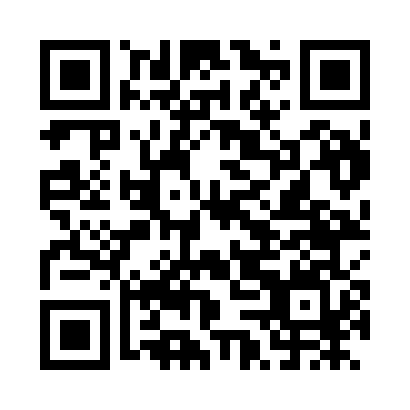 Prayer times for Agia Semni, GreeceWed 1 May 2024 - Fri 31 May 2024High Latitude Method: Angle Based RulePrayer Calculation Method: Muslim World LeagueAsar Calculation Method: HanafiPrayer times provided by https://www.salahtimes.comDateDayFajrSunriseDhuhrAsrMaghribIsha1Wed4:546:281:166:068:059:332Thu4:526:271:166:068:069:353Fri4:516:261:166:078:079:364Sat4:496:251:166:078:079:375Sun4:486:241:166:078:089:386Mon4:476:231:166:088:099:397Tue4:456:221:166:088:109:408Wed4:446:211:166:098:119:419Thu4:436:201:156:098:119:4210Fri4:426:191:156:098:129:4411Sat4:416:181:156:108:139:4512Sun4:396:171:156:108:149:4613Mon4:386:171:156:118:159:4714Tue4:376:161:156:118:159:4815Wed4:366:151:156:128:169:4916Thu4:356:141:156:128:179:5017Fri4:346:141:156:128:189:5118Sat4:336:131:166:138:199:5219Sun4:326:121:166:138:199:5420Mon4:316:121:166:148:209:5521Tue4:306:111:166:148:219:5622Wed4:296:101:166:148:229:5723Thu4:286:101:166:158:229:5824Fri4:276:091:166:158:239:5925Sat4:266:091:166:168:2410:0026Sun4:256:081:166:168:2410:0127Mon4:256:081:166:168:2510:0228Tue4:246:071:166:178:2610:0329Wed4:236:071:176:178:2610:0430Thu4:226:071:176:178:2710:0431Fri4:226:061:176:188:2810:05